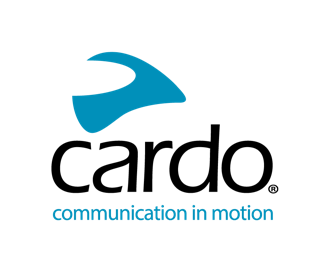 Cardo presenterar Nya PACKTALK ‘EDGEPHONES’ kompatibel med toppmoderna PACKTALK EDGE, en klassledande mesh-kommunikation lämpad för praktisk användning off-the-bike.Cardo Systems, den globala marknadsledaren inom trådlösa kommunikationssystem för powersports-förare introducerade idag ett nytt headsettillbehör för sin toppmoderna trådlösa kommunikatör PACKTALK EDGE. Cardos nya PACKTALK EDGEPHONES är utformade för off-the-bike-användning och passar sömlöst ihop med PACKTALK EDGE – levererar samma klassledande mesh-kommunikationsnätverk i en hjälmlös lösning.Cardos PACKTALK EDGEPHONES är idealiska för föräldrar och tränare genom att leverera realtidskommunikation med förare i rörelse. Med ett växande behov av att hjälpa dem som står vid sidan av är PACKTALK EDGEPHONES bekväma att bära, enkla att använda och robusta för att klara utomhusförhållanden. Designad med en Air Mount-anslutningsport som blixtsnabbt integrerar PACKTALK EDGE med EDGEPHONE, kan användare enkelt flyttas från hjälm till EDGEPHONES. När de har flyttats fungerar PACKTALK EDGE-telefonerna på samma sätt som med ett PACKTALK EDGE-hjälmsystem - vilket gör det möjligt för användare att kommunicera enkelt och effektivt inom ett intercom-nätverk på upp till 15 personer med kristallklart premiumljud från JBL. PACKTALK EDGEPHONES har möjlighet att para ihop med andra Cardo-enheter som också använder Bluetooth-anslutning."Introduktionen av våra nya PACKTALK EDGEPHONES ger den överlägsna lösningen för tränare, instruktörer, föräldrar och produktionspersonal som behöver en direkt kommunikationslinje med förare", säger Alon Lumbroso, verkställande direktör, Cardo Systems. "PACKTALK EDGEPHONES erbjuder den ultimata formfaktorn och en sömlös nivå av integration med PACKTALK EDGE och dess premium mesh-nätverk på PACKTALK EDGE levererar." PACKTALK EDGEPHONES premiumfunktioner inkluderar följande:Air Mount – En magnetisk anslutningsport som gör det möjligt för förare att aktivera EDGEPHONES snabbt och bekvämt eller byta PACKTALK EDGE-enheten från hörlurar till hjälm.Passiv brusreducering och brusfiltrering: Avtagbar mikrofon – PACKTALK EDGEPHONES eliminerar intuitivt oönskat bakgrundsbrus för tydlig tvåvägskommunikation.Kompakt och hopfällbar – Efter användning kan PACKTALK EDGEPHONES enkelt fällas ihop för bekväm transport och säker förvaring.Vattentålig för alla förhållanden - Med utbytbar vaddering och mikrofon kan användare hålla kontakten i vilken terräng som helst. PACKTALK EDGEPHONES är IP 54-klassade och skyddar dem mot damm och vattenstänk.Ljudkvalitet från JBL - Kraftfulla 40 mm HD-högtalare konstruerade till perfektion av JBL-experter, med en förbättrad musikprocessor och tre ljudprofiler.Två års garanti – från datumet för det ursprungliga köpet.Tack vare EDGEPHONESs ergonomiska ljudkåpor över örat kommer tränare, föräldrar och produktionspersonal att uppleva en orörd ljudupplevelse medan de kommunicerar instruktioner eller anvisningar till föraren, vilket i slutändan leder till bättre självförtroende och en säkrare och effektivare upplevelse för föraren.Cardo PACKTALK EDGEPHONES-tillbehöret kommer att finnas tillgängligt på förbeställning för 1999 SEK vid www.cardosystems.com från och med den 12 september och kommer att börja levereras till återförsäljare i slutet av september.För mer information om Cardo Systems, besök cardosystems.com eller delta i konversationen på Facebook, Twitter och Instagram och se alla de senaste videorna på YouTube.Om Cardo SystemsCardo Systems tillhandahåller avancerade kommunikationsenheter och applikationstjänster för powersports och friluftsentusiaster. Cardos enheter och tjänster främjar förarnas säkerhet och gör det möjligt för motorcykelförare, terrängförare och äventyrssökande att hålla kontakten med sin telefon, musik och med varandra. Cardo lanserade världens första Bluetooth-baserade intercom-headset för motorcykel 2004 och har varit ansvarig för de flesta av branschens innovationer sedan dess. Detta inkluderar introduktionen av den första mesh-drivna intercom, det första premiumljudsystemet från JBL och den första röstdrivna enheten, för att bara nämna några. Cardos produkter säljs i över 100 länder och är världens ledande kommunikationsenheter för grupper i rörelse.